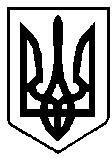 ВАРАСЬКА МІСЬКА РАДА33 сесія  VIII скликанняР І Ш Е Н Н Я03.05.2023                                           м.Вараш                   №1897-РР-VIIIПро затвердження списку присяжнихКузнецовського міського судуРівненської областіРозглянувши подання територіального управління Державної судової адміністрації України в Рівненській області від 15.03.2023 року №267-02/23 «Про формування та затвердження списку присяжних», заяви громадян щодо надання згоди на включення їх до списку присяжних Кузнецовського міського суду Рівненської області, відповідно до статей 64, 65 Закону України «Про судоустрій і статус суддів», керуючись статями 25, 43, 59 Закону України «Про місцеве самоврядування в Україні», Вараська міська радаВИРІШИЛА:1. Затвердити список присяжних Кузнецовського міського суду Рівненської області у кількості п’ятнадцяти осіб, які постійно проживають на території на яку поширюється юрисдикція відповідного суду, відповідають вимогам статті 65 Закону України «Про судоустрій і статус суддів» і надали згоду бути присяжними (згідно додатку).2. Визнати таким, що втратило чинність рішення Кузнецовської міської ради від 24.02.2017 року №661 «Про затвердження списку присяжних Кузнецовського міського суду Рівненської області».3. У десятиденний термін надіслати копію цього рішення з додатками   до територіального управління Державної судової адміністрації України в Рівненській області та до Кузнецовського міського суду Рівненської області.4. Контроль за виконанням цього рішення покласти на постійну комісію Вараської міської ради з питань депутатської діяльності, законності та правопорядку.Міський голова                                                                Олександр МЕНЗУЛ